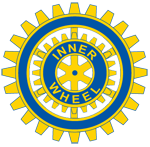 Jönköping IWCJönköping Huskvarna IWC Jönköping Bankeryd IWC		                INBJUDAN TILL INTERCITYMÖTE	Plats: 	Restaurang Fjällstugan, Sommarhemsgatan 7, Jönköping	Tid:	Måndagen den 19 mars kl. 18.00	Måltid:	Dagens rätt, lättöl/vatten, kaffe och kaka; Pris: 170 kr 	Program:	Besök av tulltjänsteman och utbildningsinstruktör		Annika Bergbrant med Inner Wheel narkotikasökhunden Pepsi		Lotteri för stöd till Inner Wheels Narkotikabekämpningsprojekt	Tullverkets Narkotikasökhundverksamhet behöver hjälp med insamling av 	resväskor, bagar och handväskor (gamla väskor, som annars ska slängas) 	till elva platser i Sverige, där hundar och instruktörer är placerade.	Ta med en gammal förbrukad väska till vårt möte på Fjällstugan!	Anmälan: 	Senast onsdagen den 14 mars till respektive klubbmästare			Varmt välkommen!	Gunilla Granevik	Helena Gårdmark	Kristina Andersson	Jkpg Bankeryd IWC	Jönköping IWC	Jkpg Huskvarna IWC		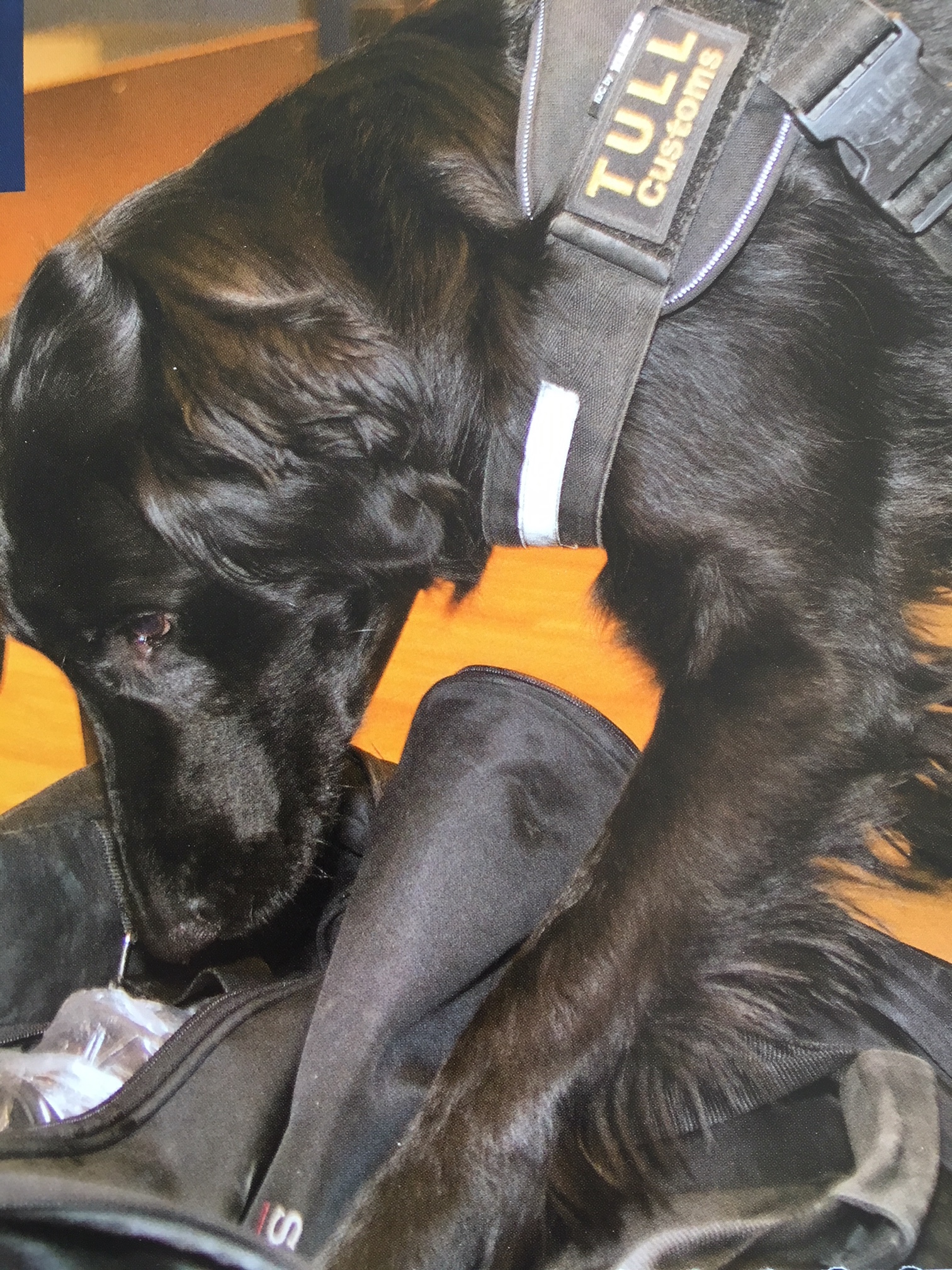 